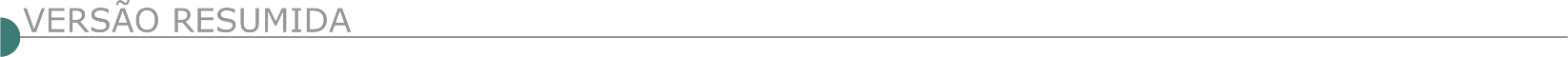 ESTADO DE MINAS GERAISALTO CAPARAÓ PREFEITURA MUNICIPAL - PROCESSO LICITATÓRIO Nº 463/2021- TP Nº 009/2021 A Prefeitura de Alto Caparaó/MG torna público o Processo Licitatório nº 463/2021, Tomada de Preços nº 009/2021. Objeto: Contratação de empresa especializada para execução da obra de pavimentação em bloco de concreto intertravado, com recursos financeiros oriundos do Contrato de Repasse Nº. 893632/2019/MDR/CAIXA. A sessão pública ocorrerá no dia 19/10/2021, às 13H. O edital na íntegra e seus anexos estão disponíveis no site www.altocaparao.mg.gov.br. Maiores informações no tel.: (32) 3747.2507/2562. ALVINÓPOLIS PREFEITURA MUNICIPAL - PRC 395/2021 – PREGÃO ELETRÔNICO 090/2021 O Município de Alvinópolis torna público a realização de licitação que tem por objeto contratação de empresa para fornecimento de meio fio para suprir as demandas da Secretaria Municipal de Obras. Data da Sessão: Dia: 19/10/2021. Abertura da Sessão: às 13:00h. Local: https:// www.comprasgovernamentais.gov.br/. Edital disponível na sala de Licitações da Prefeitura Municipal de Alvinópolis, Rua Monsenhor Bicalho, 201 – CEP: 35.950-000 no site do município e no https://www.comprasgovernamentais.gov.br/. ANDRELÂNDIA PREFEITURA MUNICIPAL - RETIFICAÇÃO PROCESSO Nº 139/2021 - TOMADA DE PREÇO N° 008/2021 Fica retificado a data de entrega dos envelopes e sessão pública do processo supracitado cujo objeto é Contratação de empresa para prestação de serviços especializados de engenharia para execução de mão-de-obra, objetivando o enrocamento com pedra de mão (GABIÃO) e colchão RENO no leito dos córregos do município de Andrelândia, incluindo materiais e ferramentas necessários, tendo em vista o ponto facultativo do dia 11/10/2021 a nova data de entrega de Envelopes e Sessão Pública será dia 13/10/2021. Horário 09hs. As demais informações continuam inalteradas. Informações: licitacao2@andrelandia.mg.gov.br ou (35) 3325-1432.BALDIM PREFEITURA MUNICIPAL - PROCESSO LICITATÓRIO Nº.052/2021 - TORNA PÚBLICO QUE FARÁ REALIZAR PROCESSO LICITATÓRIO Nº.052/2021 – TOMADA DE PREÇOS Nº.005/2021Contratação de empresa especializada para realizar a Pavimentação poliédrica do Morro do Juca, conforme Projeto Básico, Quadro de Composição do BDI, Planilha Orçamentária, Planilha de Quantitativo de Materiais por item, Relatório Resumo do empreendimento - Tomador, Cronograma Físico Financeiro e Memorial Descritivo, Tipo da Licitação: Menor Preço, Regime de Execução: EMPREITADA POR PREÇOGLOBAL: Data de entrega dos envelopes de Proposta e Documentação:26/10/2 021às09:00h. Maiores informações poderão ser obtidos na Prefeitura Municipal de Baldim, na Rua Vitalino Augusto, 635, Centro - Telefax: (31) 3718-1255, ou pelo e-mail: licitacao@baldim.mg.gov.br, o edital está disponível no site www.baldim.mg.gov.br. BUENÓPOLIS PREFEITURA MUNICIPAL - PROCESSO N.º 071/2021 – TOMADA DE PREÇO 002/2021Objeto: Restauração da Praça Mestra Silvia Bicalho, Centro, nesta cidade. Data: 11:00 horas do dia 29/10/2021. O Edital se encontra disponível no site http://buenopolis.mg.gov.br/953-2/. Informações: e-mail: licitacao@buenopolis.mg.gov.br. CLARAVAL PREFEITURA MUNICIPAL - TOMADA DE PREÇOS Nº 002/2.021. RETIFICAÇÃO DE EDITAL. Objeto: Contratação de empresa especializada para a reforma da praça pública Francisco Garcia Lopes, em conformidade com projetos e planilhas em anexo. Termo de Convênio nº 1301000243/2021. Nova data de abertura: 25/10/2021– 09h00mim. O edital retificado pode ser retirado: no Dep. de Licitação ou por meio do sítio: www.claraval.mg.gov.br - Informações pelo telefone: (34) 3353-5200. 01/10/2021. Luiz Gonzaga Cintra- Prefeito Municipal.DIVINÓPOLIS PREFEITURA MUNICIPAL - LICITAÇÃO PROCESSO LICITATÓRIO Nº. 271/2021, TOMADA DE PREÇOS Nº. 007/2021Tipo menor valor, cujo objeto é a Contratação de empresa especializada em obras civis, com fornecimento de materiais, equipamentos e mão de obra qualificada, para reforma do CRAS Noroeste, situado na Rua Pedro Ferreira Amaral, nº 30, Padre Libério, no Município de Divinópolis /MG. A abertura dos envelopes dar-se-á no dia 20 de outubro de 2021 às 09h:00min, na sala de licitações desta Prefeitura. O edital em seu inteiro teor estará à disposição dos interessados no site: www.divinopolis.mg.gov.br. Informações e esclarecimentos poderão ser obtidos pelos telefones (37) 3229-8127 / 3229-8128. FRUTAL PREFEITURA MUNICIPAL - TOMADA DE PREÇOS Nº 009/2021- PROCESSO Nº 511/2021. O Departamento de Licitações da Prefeitura Municipal de Frutal/MG, torna pública a publicação da TOMADA DE PREÇOS nº 009/2021 – contratação de especializada para execução de reforma e adequações de salas no Hospital Municipal Frei Gabriel, nos termos do memorial descritivo e planilhas anexos ao edital, visando adequar o espaço para instalação de equipamento de tomografia, a fim de qualificar o atendimento da Saúde para os cidadãos do Município de Frutal/MG, do TIPO MENOR PREÇO GLOBAL. O recebimento e abertura dos envelopes serão dia 27 de outubro às 14h00min na sala de licitações da Prefeitura Municipal de Frutal/MG, localizada à Praça Dr. França nº 100. O edital e seus anexos estão disponibilizados pelo sítio www.frutal.mg.gov.br e podendo ser solicitados pelo e-mail licitacao@frutal.mg.gov.br ou retirá-los no local mediante mídia removível, fornecida pelo interessado.GONZAGA PREFEITURA MUNICIPAL PROCESSO LICITATÓRIO N. 102/2021 - RERRATIFICAÇÃO DO EDITAL DA TOMADA DE PREÇO 005/2021Que tem por objeto contratação de empresa especializada em engenharia para execução da obra de pavimentação em pré-mistura a frio (PMF), na estrada vicinal no Córrego da Roseta, município de Gonzaga/MG. Fica alterada a data de abertura para o dia 20 de outubro de 2021, às 09h00mim. Fica alterado ainda, o valor estimado do referido processo para R$671.001,81 (seiscentos e setenta e um mil e um real e oitenta e um centavos), em virtude da inclusão dos Benefícios e Despesas Indiretas – BDI na planilha orçamentária de custos. Permanecem inalteradas as demais normas e instruções do Edital. PROCESSO LICITATÓRIO N. 105/2021 RERRATIFICAÇÃO DO EDITAL DA TOMADA DE PREÇO 006/2021Que tem por objeto contratação de empresa especializada em engenharia para execução da obra de pavimentação em pré-mistura a frio (PMF), na Rua São Sebastião - Centro, município de Gonzaga/MG. Fica alterada a data de abertura para o dia 21 de outubro de 2021, às 09h00mim. Fica alterado ainda, o valor estimado do referido processo para R$157.978,47 (cento e cinquenta e sete mil e novecentos e setenta e oito reais e quarenta e sete centavos), em virtude da inclusão dos Benefícios e Despesas Indiretas – BDI na planilha orçamentária de custos. Permanecem inalteradas as demais normas e instruções do Edital. GOVERNADOR VALADARES PREFEITURA MUNICIPAL - TOMADA DE PREÇOS Nº 003/2021Aviso de Revogação. O Município de Governador Valadares/MG, através da Secretaria Municipal de Administração, torna público que fica revogada a licitação: Tomada de Preços 003/2021 – PAC 371/2021, cujo objeto é a contratação de empresa especializada na área de engenharia para execução de obras de contenção e RIP-RAP para encosta da Rua Tumiritinga, no bairro Carapina, no Município de Governador Valadares/MG, conforme despacho de revogação acostado à página 452 do processo supracitado. A partir da publicação deste ato, fica aberto prazo recursal de 05 (cinco) dias úteis. Os autos encontram-se a disposição dos interessados na Secretaria Municipal de Administração, Rua Marechal Floriano, N° 905, Centro, CEP 35.010-140, Governador Valadares/MG. GUARANÉSIA PREFEITURA MUNICIPAL - PROCESSO Nº. 190/2021 – TOMADA DE PREÇO Nº. 012/2021.Menor preço da empreitada global. Objeto: Prestação de serviço de obra para construção de muro de fechamento, banheiros e cobertura na Praça Erico Queiroz para atendimento à emenda especial nº. 09032021- 011601, programa 09032021. Data e hora de abertura: 22/10/2021 às 9h. PROCESSO Nº. 193/2021 – TOMADA DE PREÇO Nº. 013/2021. Menor preço da empreitada global. Objeto: Prestação de serviço para execução de pavimentação em CBUQ, drenagem superficial e calçada na Rua Nestor da Silva Ferreira. Data e hora de abertura: 21/10/2021 às 9h. TORNA AINDA A REPUBLICAÇÃO DO PROCESSO Nº. 188/2021 – TOMADA DE PREÇO Nº. 011/2021. Menor preço global. Objeto: Prestação de serviço para obra de ampliação, reforma e adaptação do acesso principal da Escola Municipal Dom Inácio João Dal Monte, juntamente com a ampliação do refeitório principal. Motivo: Alteração da planilha orçamentária. Nova data e hora de abertura: 20/10/2021 às 9h. Todos os editais estarão disponíveis no site: www.prefguaranesia.mg.gov.br no link Licitação à Editais em andamento. Maiores informações pelo telefone: (35) 3555-2245. IBIÁ CÂMARA MUNICIPAL PREGÃO PRESENCIAL Nº 03/2021. PROCESSO LICITATÓRIO Nº 04/2021. Torna público, para conhecimento dos interessados, que no dia 15/10/2021 às 12h00min, fará realizar a Licitação pela modalidade Pregão Presencial, com o critério Menor Preço Global. Objeto: para contratação de empresa especializada para realização de pintura interna e externa das grades, muros no entorno, pilastras, paredes, esquadrilhas metálicas, portas e portais, (Com tintas e demais materiais de primeira linha), existentes na Câmara Municipal de Ibiá, sito na Av. Tatão Palhares, nº 21, Bairro Jardim, em Ibiá/MG, CEP: 38.95000, bem como a afixação de pisos de cerâmica esmaltados no ambiente do anfiteatro, além da raspagem e calafetação do piso de tábua corrida de madeira com aplicação de verniz, esclarecendo que as paredes do anfiteatro deverão ser pintadas na cor branco gelo, portas, esquadrilhas metálicas na cor creme (Cor original que já consta nas mesmas) e paredes externas do prédio na cor verde kiwi, (Cores originais no ambiente) sendo que as portas de madeira deverão ser todas envernizadas com verniz na cor mogno, bem como a realização de todos os serviços necessários para a fiel execução deste Objeto, conforme especificações e descrições técnicas constantes do Termo de Referência, Anexo I - informando ainda que o Edital poderá ser consultado na sede da Câmara Municipal de Ibiá/MG, pelo site: www.ibia.mg.leg.br, pelo e-mail: camaraibiamg@gmail.com, ou solicitado através do telefone: (34) 3631-1682. IPATINGA/MG - NÚMERO DA LICITAÇÃO: 12/2021 - MODALIDADE DA LICITAÇÃO: CONCORRÊNCIAObjeto: Contratação, no regime de execução por empreitada por preço unitário, de empresa especializada para a prestação de serviços de execução de obra de pavimentação no bairro Bom Jardim, Ipatinga/MG, conforme condições e especificações contidas no Edital e seus Anexos. Edital disponível no site da PMI: www.ipatinga.mg.gov.br/licitacoes. Demais informações: Seção de Compras e Licitações (31) 3829-8240, 12h às 18 h, Av. Maria Jorge Selim de Sales, 100, Centro, CEP: 35.160-011, Ipatinga/MG. Jéssica Mara dos Reis Neiva, Secretária Municipal de Obras Públicas, em 28/09/2021. Unidade solicitante: Secretaria Municipal de Obras Públicas – SEMOP - Data de publicação: 28/09/2021 - Data de abertura: 03/11/2021 - Horário de abertura: 13:00. https://www.ipatinga.mg.gov.br/detalhe-da-licitacao/info/cc-12-2021/44009. ITABIRITO PREFEITURA MUNICIPAL EDITAL - TOMADA DE PREÇOS Nº 007/2021 - PL 083/2021 Contratação de empresa especializada em realização de obras civis, com a finalidade de implantar a rede de recalque de água tratada a partir da Estação Elevatória Nossa Senhora de Fátima até o Reservatório do bairro Mazargão, para o Serviço Autônomo de Saneamento Básico - SAAE, no Município de Itabirito-MG, conforme especificações do anexo I do edital. Tipo: Menor Preço Por Item. Prazo e horário para efetuar o cadastramento e habilitação nos moldes do artigo 22 §2º: até o dia 21/10/2021. Prazo e horário para recebimento dos envelopes de proposta comercial e o certificado de cadastramento: até dia 26/10/2021 até às 08h30min. Data e horário de início da sessão: dia 26/10/2021 às 09h00min. O edital poderá ser retirado pelo Site www.saaeita.mg.gov.br, no Setor de Compras; E-mail: compras@saaeita.mg.gov.br. A reunião de abertura do processo acontecerá na sala de reuniões do SAAE, localizada na Rua Rio Branco, nº 99, Centro, Itabirito/MG. Tel.: (31) 3562 4102.LAGOA DA PRATA SERVIÇO AUTÔNOMO DE ÁGUA E ESGOTO - SAAE PREGÃO PRESENCIAL Nº. 077/2021 Objeto: Contratação de empresa especializada, para a Elaboração de Programa de Recuperação de Área Degradada, peticionamento, tramitação e acompanhamento junto aos órgãos ambientais. Abertura: 15/10/21-13h. Edital: www.saaelp.mg.gov.br. MANHUAÇU PREFEITURA MUNICIPAL - TOMADA DE PREÇO Nº. 06/2021 Torna público que se fará realizar abertura de licitação na modalidade Tomada de Preços nº. 06/2021, do tipo Menor Preço, julgamento pelo Menor Valor Global, sob Regime de Execução por Empreitada Global, cujo objeto é a Contratação de empresa do ramo da engenharia civil para execução da obra de Construção da Escola Municipal de Educação Infantil – EMEI – Felipe Nacif, no Córrego Coqueiro Rural, neste município. Sessão dia 21/10/2021 às 13hs30min (protocolo dos envelopes, conforme edital). PREGÃO ELETRÔNICO Nº. 53/2021 Torna público que se fará realizar abertura de licitação na modalidade “Pregão Eletrônico nº. 53/2021”, sob a forma de SRP – Sistema de Registro de Preços, do tipo Menor Preço, julgamento por Item, visando à Contratação futura de serviços com caminhão guincho plataforma, caminhão pipa, caminhão ¾, trator agrícola médio, motoniveladora, rolo compactador e escavadeira hidráulica, em atendimento às necessidades da Secretaria Municipal de Obras. Sessão dia 20/10/2021 às 08:30. As informações inerentes a presente publicação estarão disponíveis aos interessados no setor de licitações, situada à Praça Cinco de Novembro, 381 – Centro, no horário de 09h00min às 11h00min e 13h00min às 16h00min. Através do e-mail licitacao@manhuacu.mg.gov.br ou através do site www.manhuacu.mg.gov.br e no sistema BLL Compras (www.bll.org.br). MUTUM PREFEITURA MUNICIPAL - TOMADA DE PREÇO 004/2021 Objeto: contratação de empresa especializada para execução da obra de contenção em entrada e saída de tubulação de 2 metros de diâmetro, no córrego da areia, córrego da Onça, córrego do Bronze e córrego da Taquara no município de Mutum abertura no dia 29 de outubro de 2021 as 09h00min horas. Maiores informações encontram-se a disposição dos interessados na prefeitura Municipal de Mutum MG à Praça Benedito Valadares nº 178 Centro – Mutum – MG – CEP 36.955-000, email-licitacao@mutum.mg.gov.br ou pelo fone (33) 3312-1503.PARAOPEBA PREFEITURA MUNICIPAL - AVISO DE TOMADA DE PREÇOS Nº011/2021 A Prefeitura Municipal de Paraopeba/MG torna público que no dia 20/10/2021, às 09H30, realizará, no Dep. de Compras Licitações, Contratos e Convênios, sito na Rua Américo Barbosa nº13, Centro, nesta licitação na modalidade Tomada de Preços, onde serão recebidos e abertos os envelopes de habilitação e propostas, Cujo Objeto é a CONTRATAÇÃO DE EMPRESA PARA REALIZAR OBRA DE PAVIMENTAÇÃO ASFALTICA CBUQ com fornecimento de materiais quantitativos e especificações constantes no Edital. Poderão participar do certame as empresas devidamente cadastradas até às 17 horas do dia 15/10/2021. O edital poderá ser obtido no endereço supra ou através do site www.paraopeba.mg.gov.br ou ainda pelo e-mail licitacaoparaopebamg@paraopeba.mg.gov.br. Informações através do telefone: 031- 3714-1442, no horário de 13:00 às 17:00.PEDRA BONITA PREFEITURA MUNICIPAL TOMADA DE PREÇOS Nº 007/2021 O Município Pedra Bonita/MG comunica que retifica-se o Processo Licitatório Nº: 114/2021, Modalidade Tomada de Preços Nº: 007/2021, cujo objeto é a contratação de Empresa, para reconstrução da Escola Municipal João Vieira de Queiroz localizada no Córrego Monte Verde zona rural de Pedra Bonita/MG. Retifica – se os itens 6 e 12 do edital e item 3.2.11 do contrato. O protocolo dos envelopes será até às 10h00 do dia 22/10/2021. A abertura será dia 22/10/2021 às 10h15, na sede da Prefeitura. Os interessados poderão retirar o edital e obter informações na Prefeitura, à Rua Leopoldina de Almeida, nº 290 – Centro. Informações Tel.: (31) 3872 9103. Site: http://pedrabonitatp.portalfacil.com.br/licitacoes.SANTO HIPÓLITO PREFEITURA MUNICIPAL - TOMADA DE PREÇO Nº 007/2021 O Município de Santo Hipólito/MG torna público, para conhecimento dos interessados, que às 14h00 do dia 19 de outubro de 2021, no Prédio da Prefeitura Municipal, situado na rua Emir Sales, nº 85, Centro, será realizada a sessão para recebimento e abertura dos envelopes contendo a documentação de Habilitação e Proposta Comercial da Tomada de Preço nº 007/2021, do tipo “MENOR PREÇO”, para Execução de obras de pavimentação de vias públicas com piso Inter travado na sede do município e no Distrito de Senhora da Gloria. Edital e maiores informações com a Comissão de Licitação, no endereço acima ou pelo fone: (38) 3726-1202 E-mail licitacao@santohipolito.mg.gov.br ou no site: http://santohipolito.mg.gov.br/. SÃO JOÃO DO MANHUAÇU PREFEITURA MUNICIPAL - PREGÃO PRESENCIAL 056/2021 A Prefeitura Municipal de São João do Manhuaçu através de seu Pregoeiro, torna público a abertura do Processo Licitatório nº 0125/2021, na forma presencial, regido pela Lei Federal n.º 10.520, de 17/07/2002, Lei Federal nº 8.666 de 21/06/1993 e suas alterações, e demais condições fixadas no instrumento convocatório. Objeto: contratação de empresa especializada para prestação de serviços de limpeza e desobstrução do Rio Manhuaçu e seus afluentes, bem como, de suas respectivas margens, localizado na área urbana do município, com fornecimento de mão de obra, equipamentos, maquinário e transporte do material retirado. Sessão dia: 18/10/2021 às 14hs00min.SÃO PEDRO DO SUAÇUÍ PREFEITURA MUNICIPAL AVISO DE LICITAÇÃO: TOMADA DE PREÇOS Nº 002/2021. O objeto da presente licitação é contratação de empresa especializada na execução de serviços de “Recapeamento e Pavimentação Asfáltica de vias urbanas e revitalização de praça pertencente ao distrito de Cinco Ilhas”, localizado no município de São Pedro do Suaçuí/MG. Data da abertura, 19/10/2021 às 09:00 horas. O edital e seus anexos poderam ser encontrados na sede da prefeitura municipal no setor de licitação ou no site https://www.saopedrodosuacui.mg.gov.br. SETE LAGOAS/MG - SERVIÇO AUTÔNOMO DE ÁGUA E ESGOTO - SAAE TOMADA DE PREÇOS Nº 01/2021.Torna público aos interessados, em cumprimento ao que determina a Lei Federal nº. 8.666/1993, que realizará Licitação pública, na modalidade Tomada de preços, tipo “menor preço total”, execução indireta sob o regime de empreitada por preços unitários objetivando à contratação de empresa especializada para implantação de trecho de rede interceptora de esgoto, no município de sete Lagoas/MG, denominado Interceptor Sangradouro- Trecho-01, conforme especificações e quantitativos descritos no Memorial Descritivo e orçamento Básico que seguem no edital da licitação. Os envelopes contendo os documentos e as propostas comerciais das empresas interessadas deverão ser entregues até às 08:45 (oito e quarenta e cinco) horas do dia 20 de outubro de 2021, prazo preclusivo do direito de participação, onde o início da abertura dos envelopes apresentados será às 09:00hs, na mesma data, no departamento de Licitações do SAAE, sito na rua Governador Milton campos nº 113 – centro – sete Lagoas/MG – cep: 35.700-010. As licitantes interessadas deverão estar munidas do CRC – Certificado de registro cadastral, com período em curso emitido pela prefeitura Municipal de sete Lagoas/MG para participarem da licitação. o edital, na íntegra, encontra-se à disposição dos interessados, no endereço eletrônico www.setelagoas.mg.gov.br. informações: (31)2106-0122 – Dot.: própria / Ficha:31.684-9. MUNICÍPIO DE UBERABA/MG SECRETARIA DE ADMINISTRAÇÃO COMISSÃO PERMANENTE DE LICITAÇÕES TOMADA DE PREÇOS N° 005/2021 AVENIDA DOM LUIZ MARIA SANTANA, N° 141 – CEP 38061-080 – UBERABA/MG - TEL.: (34) 3318-0938 || WWW.UBERABA.MG.GOV.BR - 1 EDITAL DA TOMADA DE PREÇOS N° 005/2021 PREÂMBULO O Município de Uberaba/MG, com endereço na Avenida Dom Luiz Maria Santana, n° 141, Bairro Santa Marta, CEP 38061-080, CNPJ n° 18.428.839/0001-90, por meio da Comissão Permanente de Licitações/SAD, nomeada pela Portaria n° 193/2021, torna pública a abertura do Pedido de Licitação, na modalidade TOMADA DE PREÇOS do tipo MENOR PREÇO GLOBAL, de acordo com o que determina a Lei Federal nº 8.666/93 c/c suas alterações, Lei Municipal n° 10.926/2010 (Lei Geral Municipal da Microempresa e Empresa de Pequeno Porte de Uberaba) e as cláusulas deste edital. ENTREGA DOS ENVELOPES “DOCUMENTAÇÃO” E “PROPOSTA DE PREÇO”: LOCAL: Sala de reuniões da Secretaria de Administração, situada na Av. Dom Luiz Maria Santana, n° 141, Bairro Santa Marta, CEP 38061-080. DATA:13/10/2021. HORA: até as 13:15 (treze horas e quinze minutos) ABERTURA DOS ENVELOPES “DOCUMENTAÇÃO”: LOCAL: Sala de reuniões da Secretaria de Administração, situada na Av. Dom Luiz Maria Santana, n° 141, Bairro Santa Marta, CEP 38061-080. DATA:13/10/2021. HORA: até as 13:30 (treze horas e trinta minutos) Em caso de vir a ser decretado feriado nacional, estadual ou municipal no dia previsto para abertura dos envelopes, o ato ficará automaticamente transferido para o primeiro dia útil seguinte, no mesmo horário e local. O valor total máximo admitido para a contratação é de R$ 1.570.960,90. Cópia do resumo deste instrumento convocatório está publicado no Órgão Oficial do Município – PORTA VOZ, Diário Oficial da União, Diário Oficial do Estado de Minas Gerais, Jornal de Grande Circulação do Estado de Minas Gerais e Jornal de Grande Circulação de Uberaba/MG e poderá ser obtido integral e gratuito junto à Comissão Permanente de Licitações da Secretaria de Administração, na Av. Dom Luiz Maria Santana, n° 141, Bairro Santa Marta, CEP 38061-080, no horário das 14h às 18 horas - telefone (34) 3318-0938 em formato digital (pen drive ou HD externo) e ainda disponibilizado no Portal da Transparência do Município de Uberaba, no sitio www.uberaba.mg.gov.br. http://www.uberaba.mg.gov.br/portal/conteudo,29557. EDITAL DA TOMADA DE PREÇOS N° 006/2021. PREÂMBULO O Município de Uberaba, com endereço na Av. Dom Luis Maria Santana, 141, Bairro Santa Marta, CNPJ nº 18.428.839/0001-90, isento de inscrição estadual, através da Comissão Permanente de Licitação/SAD, nomeada pela Portaria nº 193/2021, torna pública a abertura do Pedido de Licitação, na modalidade TOMADA DE PREÇOS do tipo MENOR PREÇO GLOBAL, de acordo com o que determina a Lei Federal nº 8.666/93 c/c suas alterações, Lei Municipal nº 10.926/2010 (Lei Geral Municipal da Microempresa e Empresa de Pequeno Porte de Uberaba) e as cláusulas deste edital. ENTREGA DOS ENVELOPES “DOCUMENTAÇÃO” E “PROPOSTA DE PREÇO”: LOCAL: Sala de reuniões da Secretaria de Administração, situada na Av. Dom Luis Maria Santana, 141, Bairro Santa Marta, CEP: 38061-080. DATA:13/10/2021. HORA: até as 08:45 (oito horas e quarenta e cinco minutos) ABERTURA DOS ENVELOPES “DOCUMENTAÇÃO”: LOCAL: Sala de reuniões da Secretaria de Administração, situada na Av. Dom Luis Maria Santana, 141, Bairro Santa Marta, CEP: 38061-080. DATA:13/10/2021. HORA: até as 09:00 (nove horas) - Em caso de vir a ser decretado feriado nacional, estadual ou municipal no dia previsto para abertura dos envelopes, o ato ficará automaticamente transferido para o primeiro dia útil seguinte, no mesmo horário e local. O valor total máximo admitido para a contratação é de R$ 769.141,17. Cópia do resumo deste instrumento convocatório está publicado no Órgão Oficial do Município – PORTA VOZ, Diário Oficial da União, Diário Oficial do Estado de Minas Gerais, Jornal de Grande Circulação do Estado de Minas Gerais e Jornal de Grande Circulação de Uberaba/MG e poderá ser obtido integral e gratuito junto à Comissão Permanente de Licitação/SAD, na Secretaria de Administração na Av. Dom Luís Maria Santana, 141, Santa Marta, no horário das 14h às 18 horas - telefone: (0xx 34) 3318-0938 em formato digital (pen drive ou HD externo) e ainda disponibilizado no Portal da Transparência do Município de Uberaba, no sitio www.uberaba.mg.gov.br. http://www.uberaba.mg.gov.br/portal/conteudo,29557. ESTADO DO ACREDNIT - SUPERINTENDÊNCIA REGIONAL NO ACRE AVISO DE LICITAÇÃO PREGÃO ELETRÔNICO Nº 406/2021 - UASG 390084 Nº PROCESSO: 50018000437202165. Objeto: Manutenção (Conservação/Recuperação) na Rodovia BR-364/AC, Plano de Trabalho e Orçamento - P.A.T.O. Trecho: DIV RO/AC - FRONTEIRA BRASIL/PERU (BOQUEIRÃO DA ESPERANÇA) (BR-364/AC), Subtrechos: ENTR AC339 (SENA MADUREIRA) - RIO MACAPÁ ENTR BR-364 (KM 339,7) - MANOEL URBANO e Rio Macapá - ENTR. BR409/AC - 170 (Feijó), Segmentos: BR-364/AC - km 274,20 ao km 370,7 / Acesso Manoel Urbano km 0 ao km 6,4 e km 370,70 ao km 490,60. Extensões: 102,90 km e 119,90 km;. Total de Itens Licitados: 2. Edital: 04/10/2021 das 08h00 às 12h00 e das 13h00 às 17h00. Endereço: Rod Br 364, 474, Km Zero, Lot. Santa Helena - Rio Branco / AC ou https://www.gov.br/compras/edital/390084-5-00406-2021. Entrega das Propostas: a partir de 04/10/2021 às 08h00 no site www.gov.br/compras. Abertura das Propostas: 18/10/2021 às 11h00 no site www.gov.br/compras. ESTADO DA BAHIASECRETARIA DE DESENVOLVIMENTO URBANO COMPANHIA DE DESENVOLVIMENTO URBANO DO ESTADO DA BAHIA – CONDER - COMPANHIA DE DESENVOLVIMENTO URBANO DO ESTADO DA BAHIA - CONDER AVISO - LICITAÇÃO PRESENCIAL Nº 077/21 - CONDER Abertura: 27/10/2021, às 09h:30m. Objeto: CONTRATAÇÃO DE EMPRESA ESPECIALIZADA PARA EXECUÇÃO DE OBRAS DE CONSTRUÇÃO, MODERNIZAÇÃO E CONSTRUÇÃO DE COMPLEXO ESPORTIVO DE 04 (QUATRO) UNIDADES ESCOLARES ESTADUAIS DE TEMPO INTEGRAL, LOCALIZADAS NOS MUNICÍPIOS DE CAMAÇARI, CIPÓ, CONCEIÇÃO DO ALMEIDA E SALVADOR - BAHIA. O Edital e seus anexos estarão à disposição dos interessados no site da CONDER (http://www.conder.ba.gov.br) no campo licitações, a partir do dia 04/10/2021.SECRETARIA DE INFRAESTRUTURA HÍDRICA E SANEAMENTO EMPRESA BAIANA DE ÁGUAS E SANEAMENTO S.A. – EMBASA - AVISO DA LICITAÇÃO Nº 146/21A Embasa torna público que realizará a LICITAÇÃO n.º 146/21, processada de acordo com as disposições da Lei nº 13.303/2016, Lei complementar 123/2006 e Regulamento Interno de Licitações e Contratos da EMBASA. Objeto: EXECUÇÃO DAS OBRAS COMPLEMENTARES DE AMPLIAÇÃO DO SES DE SIMÕES FILHO. Disputa: 14/12/2021 às 09:00 horas. (Horário de Brasília-DF). Recursos Financeiros: OGU/Próprios. O Edital e seus anexos encontram-se disponíveis para download no site http://www.licitacoes-e.com.br/. (Licitação BB nº: 898561). O cadastro da proposta deverá ser feito no site http://www.licitacoes-e.com.br/, antes da abertura da sessão pública. Informações através do e-mail: plc.esclarecimentos@embasa.ba.gov.br ou por telefone: (71) 3372-4756/4764. ESTADO DO ESPÍRITO SANTOSECRETARIA DE ESTADO DE MOBILIDADE E INFRAESTRUTURA - SEMOBI - DEPARTAMENTO DE EDIFICAÇÕES E DE RODOVIAS DO ESTADO DO ESPÍRITO SANTO –DER-ES –CONCORRÊNCIA PÚBLICA Nº 046/2021 ÓRGÃO: DEPARTAMENTO DE EDIFICAÇÕES E DE RODOVIAS DO ESPÍRITO SANTO - DER-ES PROCESSO Nº: 2020-W3SN8 Objeto: Contratação de empresa para Construção da Unidade Padrão do Corpo de Bombeiros Militar do Espírito Santo, no Município de Cachoeiro de Itapemirim/ES Valor estimado: R$ 5.723.226,62 Vigência: 720 (setecentos e vinte) dias corridos. Execução: 540 (quinhentos e quarenta) dias corridos. Abertura da Sessão Pública: 09/11/2021 (terça-feira) às 14:00h Local da realização da sessão pública: Av. Marechal Mascarenhas de Moraes, nº 1501, Ilha de Santa Maria - Vitoria/ES (Auditório do DER-ES). O Edital estará disponível no site do DER-ES: https:// der.es.gov.br/licitacoes-2 Contato: (27) 3636.2031/2070/2009 cpl-edificacoes@der.es.gov.br.DISTRITO FEDERALGOVERNO DO DISTRITO FEDERAL - SECRETARIA DE ESTADO DE OBRAS E INFRAESTRUTURA COMPANHIA URBANIZADORA DA NOVA CAPITAL DO BRASIL - LICITAÇÃO CONCORRÊNCIA Nº 9/2021 - DECOMP/DA Tipo menor preço - objetivando a contratação pelo Distrito Federal, por meio da Secretaria de Estado de Obras e Infraestrutura do Distrito Federal, de empresa(s) com vistas a Execução das Obras de Infraestrutura Urbana no Setor Habitacional Sol Nascente Trecho 01 e parte do Trecho 03, incluindo pavimentação, drenagem urbana, meios-fios, calçadas, sinalização horizontal e vertical, bacias e OAE que promoverá a ligação interna entre os Trechos 01 e 02, conforme normas pertinentes da Associação Brasileira de Normas Técnicas - ABNT, DNIT, NOVACAP e ainda as exigências e demais condições e especificações, memorial descritivo, quantitativos expressos no projeto e informações constantes do Termo de Referência e no Edital e seus anexos - processo nº 00110- 00002366/2021-72 - Valor estimado R$ 53.104.205,21 - Data e horário da licitação: 03 de novembro de 2021 - às 09:00h. A NOVACAP realizará o certame na Sala de Licitações do DECOMP/DA, sito no Setor de Áreas Públicas, Lote "B", Bloco "A" 1º andar - Sede da Companhia em Brasília - DF. O Edital e seus anexos poderão ser retirados exclusivamente no site www.novacap.df.gov.br. Contatos: (061) 3403-2321 ou (061) 3403-2322 e e-mail dilic@novacap.df.gov.br. SECRETARIA DE ESTADO DE SEGURANÇA PÚBLICA POLÍCIA CIVIL DO DISTRITO FEDERAL AVISO DE LICITAÇÃO CONCORRÊNCIA Nº 1/2021 PROCESSO Nº. 00052-00003111/2020-97.OBJETO: Contratação de empresa para executar a construção da 35ª Delegacia de Polícia, da Polícia Civil do Distrito Federal, em terreno situado na Rodovia DF - 420, Área Especial, Sobradinho II, Brasília DF, conforme projeto básico e seus anexos, que são partes integrantes do edital. TIPO: Menor Preço. O valor estimado da obra é de R$ 11.684.890,41 (Onze milhões, seiscentos oitenta e quatro mil, oitocentos e noventa reais e quarenta e um centavos) cuja despesa deverá ser financiada com recursos alocados à Natureza de Despesa 44.90.51 - Obras e Instalações, Fonte 100 do subtítulo 28.845.0903.00NR.0053 - Manutenção da Polícia Civil do Distrito Federal. Unidade Orçamentária: 73.901. Prazo de execução da obra: 18 (dezoito) meses. Prazo de vigência: 685 (seiscentos e oitenta e cinco) dias. Data de recebimento dos envelopes: 03 de novembro de 2021, às 14h. O Edital, com todos seus anexos, poderá ser obtido no site www.pcdf.df.gov.br - licitações, ou na Comissão Permanente de Licitação, localizada no SPO, Conjunto A, Lote 23, Edifício da Direção Geral, 3º Andar, Complexo da PCDF, Brasília-DF, nos dias úteis, no horário: das 12h30min às 18h30min, através de mídia, que deverá ser fornecida pelo interessado. Maiores informações na CPL/PCDF fones: 3207-4071/4046.ESTADO DO PARANÁDNIT -SUPERINTENDÊNCIA REGIONAL NO PARANÁ - AVISO DE LICITAÇÃO PREGÃO ELETRÔNICO Nº 401/2021 - UASG 393028 Nº PROCESSO: 50609001058/21-32. Objeto: Execução dos Serviços Necessários de Manutenção Rodoviária (Conservação/Recuperação) na Rodovia BR-369/PR, segmento de Campo Mourão a Ubiratã. Total de Itens Licitados: 1. Edital: 04/10/2021 das 08h00 às 12h00 e das 13h00 às 17h00. Endereço: Av. Victor Ferreira do Amaral, 1500, Tarumã - Curitiba/PR ou https://www.gov.br/compras/edital/393028-5-00401-2021. Entrega das Propostas: a partir de 04/10/2021 às 08h00 no site www.gov.br/compras. Abertura das Propostas: 18/10/2021 às 10h00 no site www.gov.br/compras. Informações Gerais: Edital também disponível no site www.gov.br/dnit. AVISO DE LICITAÇÃO PREGÃO ELETRÔNICO Nº 402/2021 - UASG 393028 Nº Processo: 50609001107/21-37. Objeto: Execução dos Serviços Necessários de Manutenção Rodoviária (Conservação/Recuperação) na Rodovia BR-277/PR, segmento de Paranaguá a Curitiba. Total de Itens Licitados: 1. Edital: 04/10/2021 das 08h00 às 12h00 e das 13h00 às 17h00. Endereço: Av. Victor Ferreira do Amaral, 1500, Tarumã - Curitiba/PR ou https://www.gov.br/compras/edital/393028-5-00402-2021. Entrega das Propostas: a partir de 04/10/2021 às 08h00 no site www.gov.br/compras. Abertura das Propostas: 18/10/2021 às 14h00 no site www.gov.br/compras. Informações Gerais: Edital também disponível no site www.gov.br/dnit. ESTADO DO PIAUÍDER- SECRETARIA ESTADUAL DE TRANSPORTES DEPARTAMENTO DE ESTRADAS DE RODAGEM DO PIAUÍ - AVISO DE LICITAÇÃO CONCORRÊNCIA Nº 23/2021 O DEPARTAMENTO DE ESTRADAS DE RODAGEM DO PIAUÍ - DER/PI, através da Comissão Especial de Licitação, torna público que, às 10:00 (dez) horas do dia 03 (três) de novembro de 2021, na sala de licitação do edifício sede do DER/PI, procederá, na forma das disposições contidas na Lei nº 8666/93 e suas alterações, a abertura da licitação para a Execução dos Serviços Remanescentes para o Melhoramento da Implantação e Pavimentação em Concreto Betuminoso Usinado a Quente - CBUQ, da Rodovia PI - 116, Trecho 01: Est. 00 (Parnaíba - PI) / Est. 132 / Av. Beira Mar (Pedra do Sal) e Trecho 02: Acesso a Av. Beira Mar (Pedra do Sal), com 4,00 km de extensão. O Valor Estimado da Obra / Serviços é de: R$ 3.741.991,31 (Três milhões, setecentos e quarenta e um mil, novecentos e noventa e um reais e trinta e um centavos). As empresas interessadas poderão obter o Edital e demais elementos e informações, bem como consultar os documentos da licitação junto à Comissão Especial de Licitação do Departamento de Estradas de Rodagem do Piauí - DER/PI, no 2º andar do Edifício Sede, situado na Av. Frei Serafim, No 2492, Centro, em Teresina, Piauí, telefones: (86) 3216-8084 e fax: (86) 3221-1409, durante o horário de expediente do Órgão (7:30 às 13:30 horas), no site do TCE/PI e através do e-mail: licitacaoderpi@gmail.com. No ato de obtenção dos documentos acima referidos, os interessados deverão apresentar o comprovante de depósito no valor de R$ R$ 50,00 (cinquenta reais), junto ao Banco do Brasil S/A, em favor do DER/PI, agência nº 3791-5, conta corrente nº 7336-9, para custeio exclusivo da reprodução gráfica do edital e aquisição do CD do Projeto de Engenharia e Especificações Técnicas, coleta de dados da empresa interessada em participar do certame e comunicação dos esclarecimentos referente às questões atinentes a licitação. Não serão aceitos comprovantes de depósitos bancários realizados através de envelopes de autoatendimento, bem como os depósitos com data anterior à publicação do Edital.AVISO DE LICITAÇÃO CONCORRÊNCIA Nº 24/2021 O DEPARTAMENTO DE ESTRADAS DE RODAGEM DO PIAUÍ - DER/PI, através da Comissão Especial de Licitação, torna público que, às 10:00 (dez) horas do dia 04 (quatro) de novembro de 2021, na sala de licitação do edifício sede do DER/PI, procederá, na forma das disposições contidas na Lei nº 8666/93 e suas alterações, a abertura da licitação para a Execução das Obras de Pavimentação Asfáltica de vias públicas na zona urbana do município de Bom Jesus - PI, com área total de 43.990,825 m², inseridos no programa de mobilidade urbana do Estado do Piauí. O Valor Estimado da Obra / Serviços é de: R$ 3.294.841,28 (três milhões, duzentos e noventa e quatro mil, oitocentos e quarenta e um reais e vinte e oito centavos). As empresas interessadas poderão obter o Edital e demais elementos e informações, bem como consultar os documentos da licitação junto à Comissão Especial de Licitação do Departamento de Estradas de Rodagem do Piauí - DER/PI, no 2º andar do Edifício Sede, situado na Av. Frei Serafim, No 2492, Centro, em Teresina, Piauí, telefones: (86) 3216-8084 e fax: (86) 3221-1409, durante o horário de expediente do Órgão (7:30 às 13:30 horas), no site do TCE/PI e através do e-mail: licitacaoderpi@gmail.com. No ato de obtenção dos documentos acima referidos, os interessados deverão apresentar o comprovante de depósito no valor de R$ R$ 50,00 (cinquenta reais), junto ao Banco do Brasil S/A, em favor do DER/PI, agência nº 3791-5, conta corrente nº 7336-9, para custeio exclusivo da reprodução gráfica do edital e aquisição do CD do Projeto de Engenharia e Especificações Técnicas, coleta de dados da empresa interessada em participar do certame e comunicação dos esclarecimentos referente às questões atinentes a licitação. Não serão aceitos comprovantes de depósitos bancários realizados através de envelopes de autoatendimento, bem como os depósitos com data anterior à publicação do Edital.ESTADO DE SANTA CATARINADNIT -SUPERINTENDÊNCIA REGIONAL EM SANTA CATARINA AVISO DE LICITAÇÃO PREGÃO ELETRÔNICO Nº 359/2021 - UASG 393013 Nº Processo: 50600012058202148Objeto: Contratação de empresa especializada para a execução dos serviços de manutenção de 54 Obras de Arte Especiais localizadas nas rodovias BR-153/SC, BR-158/SC, BR-163/SC, BR-282/SC, BR-470/SC e BR-480/SC, no âmbito do PROARTE. Total de Itens Licitados: 1. Edital: 04/10/2021 das 08h00 às 12h00 e das 13h00 às 17h00. Endereço: Rua Álvaro Millen da Silveira, 104 - Bloco 2, Centro - Florianópolis/SC ou https://www.gov.br/compras/edital/393013-5-00359-2021. Entrega das Propostas: a partir de 04/10/2021 às 08h00 no site www.gov.br/compras. Abertura das Propostas: 19/10/2021 às 09h00 no site www.gov.br/compras. ESTADO DO RIO DE JANEIROPREFEITURA MUNICIPAL DE NITERÓI EMPRESA MUNICIPAL DE MORADIA E SANEAMENTO - CONCORRÊNCIA PÚBLICA SMO/UGP/CAF Nº 1/2021 Processo: 750003439/2021.Objeto: elaboração do Projeto Executivo e execução da obra de recuperação estrutural do calçadão e muro de contenção da Praia de Piratininga, localizado na Região Oceânica de Niterói, nos trechos avariados, incluindo a execução de obra de paisagismo, e também, para construção de 1 (hum) Posto Guarda-Vidas na Praia de Piratininga no Lado Leste no âmbito do Programa Região Oceânica Sustentável (PRO Sustentável), conforme projetos e especificações técnicas constantes do Termo de Referência, que constitui o Anexo I. Data, Hora e Local: Dia 05/11/2021, às 10:00 (dez) horas, na Rua Coronel Gomes Machado, 258 - Centro - Niterói - RJ. Valor: O valor máximo estimado de R$ 8.251.690,52 (oito milhões, duzentos e cinquenta e um mil, seiscentos e noventa reais e cinquenta e dois centavos). Edital e Informações: o Edital e minuta contratual poderão ser consultados no site www.niteroi.rj.gov.br ou poderá ser retirado na Rua Coronel Gomes Machado 258, Centro, Niterói, mediante a doação de uma resma de papel A4. Maiores esclarecimentos sobre a obra poderão ser prestados pelo Presidente da CEL.ESTADO DO RIO DE JANEIRO MUNICÍPIO DE RIO DAS OSTRAS AVISOS DE LICITAÇÃO CONCORRÊNCIA PÚBLICA Nº 2/2021 CPLP I 08/11/2021 às 09:00 horas - Concorrência Pública 002/2021 (PA 14955/2020-SEMOP), contratação de empresa de pavimentação, rede de drenagem, esgotamento sanitário das Rua Rio de Janeiro (Parte) e São Luís - Bairro Jardim Bela Vista no Município de Rio das Ostras/ RJ. - Valor Estimado: R$ 4.903.974,59. CONCORRÊNCIA PÚBLICA Nº 3/2021 CPLP II 08/11/2021 às 15:00 horas - Concorrência Pública 003/2021 (PA 43018/2018-SEMOP), contratação de empresa de engenharia para execução de obra de pavimentação, rede de esgoto e rede de drenagem na Av. Euclides da Cunha - Loteamento Enseda das Gaivotas - Rio das Ostras/ RJ. - Valor Estimado: R$ 5.891.150,75.ESTADO DO RIO GRANDE DO NORTEDNIT - SUPERINTENDÊNCIA REGIONAL NO RIO GRANDE DO NORTE AVISO DE REABERTURA DE PRAZO PREGÃO Nº 354/2021 Comunicamos a reabertura de prazo da licitação supracitada, processo Nº 50614001458202179, publicada no D.O.U de 08/09/2021. Objeto: Pregão Eletrônico - Serviços de Manutenção (Conservação/Recuperação) na Rodovia BR-304/RN para execução de Plano de Trabalho e Orçamento P.A.T.O. Trecho: DIV CE/RN - ENTR BR-101(B) (COMPLEXO VIÁRIO DO 4º CENTENÁRIO - NATAL) *TRECHO URBANO*, Subtrecho: ENTR RN-042/263 (ANGICOS) - ENTR BR-226(A). Segmento: Km 148,50 ao Km 280,10. Extensão: 131,60 km. Novo Edital: 04/10/2021 das 08h00 às 12h00 e de13h00 às 17h00. Endereço: Av. Bernardo Vieira 3656 Lagoa Nova - NATAL – RN - Entrega das Propostas: a partir de 04/10/2021 às 08h00 no site www.comprasnet.gov.br. Abertura das Propostas: 18/10/2021, às 10h00 no site www.comprasnet.gov.br. ESTADO DE SÃO PAULOSERVIÇO NACIONAL DE APRENDIZAGEM INDUSTRIAL- DEPARTAMENTO REGIONAL DE SÃO PAULO - CONCORRÊNCIA Nº 56/2021 Objeto: Contratação de empresa para execução da Escola de Santos. Entrega dos envelopes: até as 09h30 do dia 3 de novembro de 2021. Abertura às 10:00. Retirada dos editais: a partir de 1 de outubro de 2021, através do portal www.sp.senai.br (opção LICITAÇÕES). Participação nos pregões eletrônicos: exclusivamente pela internet, no endereço www.licitacoes-e.com.br. PREFEITURA MUNICIPAL DE OURINHOS - CONCORRÊNCIA Nº 4/2021 PROCESSO Nº 1.269/2.021. CONCORRÊNCIA Nº 04/2.021. Objeto: Contratação de empresa para execução de recapeamento asfáltico com fornecimento de todos materiais, equipamentos e mão de obra. Data de recebimento dos envelopes: 04/11/2.021. Horário limite para recebimento dos envelopes: 09:00 horas. Abertura: 04/11/2.021 - 09:30 horas. O Edital completo poderá ser retirados gratuitamente na Diretoria de Licitações e Compras, no horário comercial e disponível no endereço eletrônico (www.ourinhos.sp.gov.br) no link licitações, sendo que quaisquer esclarecimentos a respeito da presente licitação poderão ser obtidos na mencionada Diretoria ou através do telefone (14) 3302-6000 - ramais 6032 e 6123.PREFEITURA MUNICIPAL DE FRANCA AVISOS DE LICITAÇÃO CONCORRÊNCIA Nº 13/2021 PROCESSO Nº 31257/21Concorrência nº 13/21 - Serviços de contenção de canal - remanescente da urbanização do córrego do Engenho Queimado, na Rua Adriano Carlos Cardozo, s/n - Jd. Martins - Franca/SP. Os envelopes I) Documentação e II) Proposta de Preço, deverão ser entregues na Sala de Licitações desta Prefeitura, na Rua Frederico Moura, 1517 - Térreo - Sala 3 da Sec. de Finanças, até às 9h00 do dia 09 de novembro de 2021, a abertura dar-se-á no mesmo dia e local às 9h30. A visita deverá ser agendada até o dia 08/11/21, através do tel. (16) 3711-9545. CONCORRÊNCIA Nº 14/2021 PROCESSO Nº 31258/21 Concorrência nº 14/21 - Recuperação de áreas degradadas - remanescente da urbanização do córrego do Engenho Queimado, nas Ruas Adriano Carlo Cardozo, Guaianazes e Edir José Bento, s/n - Jd. Martins e Residencial Palermo City - Franca/SP. Os envelopes I) Documentação e II) Proposta de Preço, deverão ser entregues na Sala de Licitações desta Prefeitura, na Rua Frederico Moura, 1517 - Térreo - Sala 3 da Sec. de Finanças, até às 14h00 do dia 09 de novembro de 2021, a abertura dar-se-á no mesmo dia e local às 14h30. A visita deverá ser agendada até o dia 08/11/21, através do tel. (16) 3711-9545. CONCORRÊNCIA Nº 15/2021 PROCESSO Nº 31260/21 Concorrência nº 15/21 - Serviços de duplicação de bueiro - remanescente da urbanização do córrego do Engenho Queimado, na Avenida Nelson Nogueira, s/n - Residencial Engenho Queimado - Franca/SP. Os envelopes I) Documentação e II) Proposta de Preço, deverão ser entregues na Sala de Licitações desta Prefeitura, na Rua Frederico Moura, 1517 - Térreo - Sala 3 da Sec. de Finanças, até às 9h00 do dia 10 de novembro de 2021, a abertura dar-se-á no mesmo dia e local às 9h30. A visita deverá ser agendada até o dia 09/11/21, através do tel. (16) 3711-9545. CONCORRÊNCIA Nº 16/2021 PROCESSO Nº 31266/21 Concorrência nº 16/21 - Construção de pista de caminhada - remanescente da urbanização do córrego do Engenho Queimado, nas Ruas Adriano Carlo Cardozo, Guaianazes e Edir José Bento, s/n - Jd. Martins e Residencial Palermo City - Franca/SP. Os envelopes I) Documentação e II) Proposta de Preço, deverão ser entregues na Sala de Licitações desta Prefeitura, na Rua Frederico Moura, 1517 - Térreo - Sala 3 da Sec. de Finanças, até às 14h00 do dia 10 de novembro de 2021, a abertura dar-se-á no mesmo dia e local às 14h30. A visita deverá ser agendada até o dia 09/11/21, através do tel. (16) 3711-9545.CONCORRÊNCIA Nº 17/2021 PROCESSO Nº 31262/21 Concorrência nº 17/21 - Serviços de reforma da piscina do poliesportivo para instalação de sistema de aquecimento de água (obras civis), no Complexo Poliesportivo Dr. Hélio Palermo, na Rua Dra. Marta Murta Vieira, 1500 - Chácara Apolinário - Franca/SP. Os envelopes I) Documentação e II) Proposta de Preço, deverão ser entregues na Sala de Licitações desta Prefeitura, na Rua Frederico Moura, 1517 - Térreo - Sala 3 da Sec. de Finanças, até às 9h00 do dia 11 de novembro de 2021, a abertura darse-á no mesmo dia e local às 9h30. A visita deverá ser agendada até o dia 10/11/21, através do tel. (16) 3711-9545. Editais no site: www.franca.sp.gov.br. 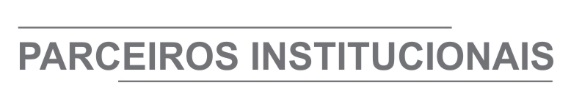 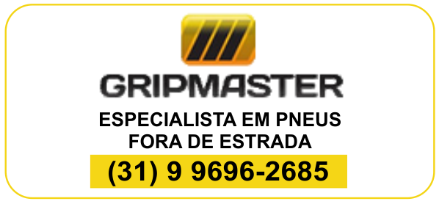 